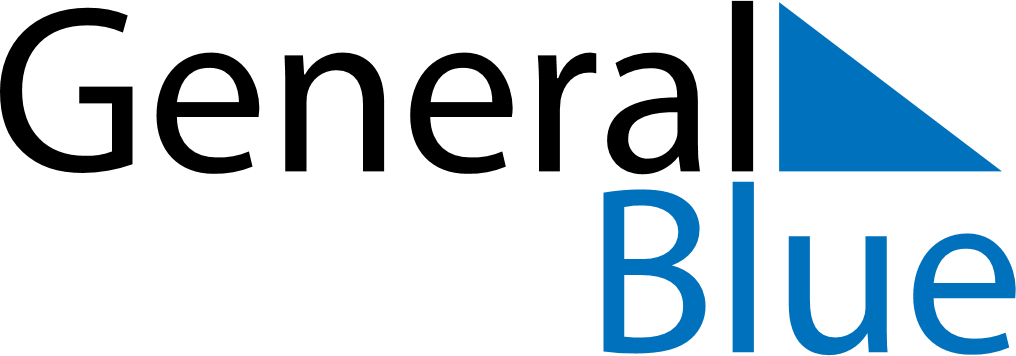 May 2024May 2024May 2024May 2024May 2024May 2024Hov, Innlandet, NorwayHov, Innlandet, NorwayHov, Innlandet, NorwayHov, Innlandet, NorwayHov, Innlandet, NorwayHov, Innlandet, NorwaySunday Monday Tuesday Wednesday Thursday Friday Saturday 1 2 3 4 Sunrise: 5:12 AM Sunset: 9:19 PM Daylight: 16 hours and 7 minutes. Sunrise: 5:09 AM Sunset: 9:21 PM Daylight: 16 hours and 12 minutes. Sunrise: 5:06 AM Sunset: 9:24 PM Daylight: 16 hours and 18 minutes. Sunrise: 5:03 AM Sunset: 9:27 PM Daylight: 16 hours and 23 minutes. 5 6 7 8 9 10 11 Sunrise: 5:00 AM Sunset: 9:29 PM Daylight: 16 hours and 28 minutes. Sunrise: 4:58 AM Sunset: 9:32 PM Daylight: 16 hours and 33 minutes. Sunrise: 4:55 AM Sunset: 9:34 PM Daylight: 16 hours and 39 minutes. Sunrise: 4:52 AM Sunset: 9:37 PM Daylight: 16 hours and 44 minutes. Sunrise: 4:50 AM Sunset: 9:39 PM Daylight: 16 hours and 49 minutes. Sunrise: 4:47 AM Sunset: 9:42 PM Daylight: 16 hours and 54 minutes. Sunrise: 4:45 AM Sunset: 9:44 PM Daylight: 16 hours and 59 minutes. 12 13 14 15 16 17 18 Sunrise: 4:42 AM Sunset: 9:47 PM Daylight: 17 hours and 4 minutes. Sunrise: 4:39 AM Sunset: 9:49 PM Daylight: 17 hours and 10 minutes. Sunrise: 4:37 AM Sunset: 9:52 PM Daylight: 17 hours and 15 minutes. Sunrise: 4:34 AM Sunset: 9:54 PM Daylight: 17 hours and 19 minutes. Sunrise: 4:32 AM Sunset: 9:57 PM Daylight: 17 hours and 24 minutes. Sunrise: 4:30 AM Sunset: 9:59 PM Daylight: 17 hours and 29 minutes. Sunrise: 4:27 AM Sunset: 10:02 PM Daylight: 17 hours and 34 minutes. 19 20 21 22 23 24 25 Sunrise: 4:25 AM Sunset: 10:04 PM Daylight: 17 hours and 39 minutes. Sunrise: 4:23 AM Sunset: 10:06 PM Daylight: 17 hours and 43 minutes. Sunrise: 4:21 AM Sunset: 10:09 PM Daylight: 17 hours and 48 minutes. Sunrise: 4:18 AM Sunset: 10:11 PM Daylight: 17 hours and 52 minutes. Sunrise: 4:16 AM Sunset: 10:13 PM Daylight: 17 hours and 57 minutes. Sunrise: 4:14 AM Sunset: 10:16 PM Daylight: 18 hours and 1 minute. Sunrise: 4:12 AM Sunset: 10:18 PM Daylight: 18 hours and 5 minutes. 26 27 28 29 30 31 Sunrise: 4:10 AM Sunset: 10:20 PM Daylight: 18 hours and 9 minutes. Sunrise: 4:08 AM Sunset: 10:22 PM Daylight: 18 hours and 13 minutes. Sunrise: 4:06 AM Sunset: 10:24 PM Daylight: 18 hours and 17 minutes. Sunrise: 4:05 AM Sunset: 10:26 PM Daylight: 18 hours and 21 minutes. Sunrise: 4:03 AM Sunset: 10:28 PM Daylight: 18 hours and 25 minutes. Sunrise: 4:01 AM Sunset: 10:30 PM Daylight: 18 hours and 28 minutes. 